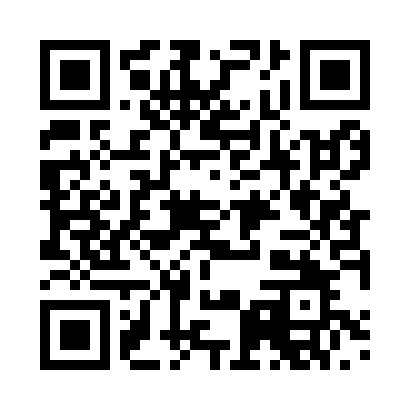 Prayer times for Aschbach, GermanyWed 1 May 2024 - Fri 31 May 2024High Latitude Method: Angle Based RulePrayer Calculation Method: Muslim World LeagueAsar Calculation Method: ShafiPrayer times provided by https://www.salahtimes.comDateDayFajrSunriseDhuhrAsrMaghribIsha1Wed3:365:541:155:168:3610:452Thu3:325:521:155:178:3810:483Fri3:295:511:155:178:3910:514Sat3:265:491:155:188:4110:535Sun3:235:471:145:188:4210:566Mon3:205:461:145:198:4410:597Tue3:175:441:145:208:4511:028Wed3:145:421:145:208:4711:049Thu3:115:411:145:218:4811:0710Fri3:075:391:145:218:5011:1011Sat3:045:381:145:228:5111:1312Sun3:015:361:145:228:5311:1613Mon2:595:351:145:238:5411:1914Tue2:585:341:145:238:5511:2215Wed2:585:321:145:248:5711:2316Thu2:575:311:145:258:5811:2317Fri2:565:291:145:259:0011:2418Sat2:565:281:145:269:0111:2519Sun2:565:271:145:269:0211:2520Mon2:555:261:145:279:0411:2621Tue2:555:251:145:279:0511:2622Wed2:545:231:145:289:0611:2723Thu2:545:221:155:289:0711:2824Fri2:535:211:155:299:0911:2825Sat2:535:201:155:299:1011:2926Sun2:535:191:155:309:1111:2927Mon2:535:181:155:309:1211:3028Tue2:525:181:155:309:1311:3029Wed2:525:171:155:319:1411:3130Thu2:525:161:155:319:1511:3231Fri2:515:151:165:329:1611:32